Regarde cette image.Que remarques-tu?Décris en quelques lignes comment tu dirais merci au soldat.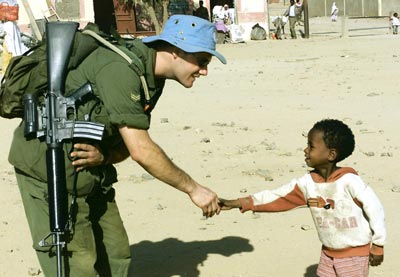 